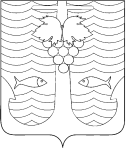 СОВЕТ ТЕМРЮКСКОГО ГОРОДСКОГО ПОСЕЛЕНИЯТЕМРЮКСКОГО РАЙОНАРЕШЕНИЕ № 154XVIII сессия									III созыва«27» октября 2015 года                                                                        г.ТемрюкО внесении изменений в решение V  сессии Совета Темрюкского городского поселения Темрюкского района III-го созыва от 16 декабря2014 года № 52 «О бюджете Темрюкского городского поселения Темрюкского района на 2015 год»В соответствии с Бюджетным кодексом Российской Федерации, Федеральным законом от 6 октября 2003 года № 131-ФЗ «Об общих принципах организации местного самоуправления в Российской Федерации», приказом Минфина России от 01.07.2013 N 65н "Об утверждении Указаний о порядке применения бюджетной классификации РФ", Законом  Краснодарского края от 12 декабря 2014 года № 3068-КЗ «О краевом бюджете на 2015 год и на плановый период 2016 и 2017 годов» (с изменениями), Уставом Темрюкского городского поселения Темрюкского района, Положением о бюджетном процессе в Темрюкском городском поселении Темрюкского района, в связи с увеличением безвозмездных поступлений из краевого бюджета в сумме 4 800,3 тыс. рублей и уменьшением налоговых и неналоговых доходов в сумме 1 918,6 тыс. рублей,  Совет  Темрюкского  городского  поселения  Темрюкского  района р е ш и л:1. Внести в решение V сессии Совета Темрюкского городского поселения Темрюкского района III-го созыва от 16 декабря 2014 года № 52 «О бюджете Темрюкского городского поселения Темрюкского района на 2015 год» следующие изменения:	1.1. Изменить следующие основные характеристики бюджета Темрюкского городского поселения Темрюкского района на 2015 год:1) в подпункте 1 пункта 1 после слов «общий объем доходов в сумме» слова «223 322,2 тыс.рублей» заменить словами «226 203,9 тыс.рублей»;         2) в подпункте 2 пункта 1 после слов «общий объем расходов в сумме» слова «238 854,4 тыс.рублей» заменить словами «243 654,7 тыс. рублей»;	 3) в подпункте 4 пункта 1 после слов «дефицит бюджета Темрюкского городского  поселения Темрюкского района» слова «15 532,2 тыс. рублей» заменить на слова «17 450,8 тыс. рублей».          4) в пункте 15 после слов «объем бюджетных ассигнований муниципального дорожного фонда Темрюкского городского поселения Темрюкского района на 2015 год» слова «44 418,6  тыс. рублей» заменить на слова «48 818,6 тыс. рублей»;         1.2. Приложение № 4 «Объем поступлений доходов в бюджет Темрюкского городского поселения Темрюкского района по кодам видов (подвидов) доходов и классификации операций сектора государственного управления, относящихся к доходам бюджетов, на 2015 год» изложить в новой редакции согласно приложению № 1 к настоящему решению.         1.3. Приложение № 6  «Распределение бюджетных ассигнований по разделам и подразделам классификации расходов бюджетов на 2015 год» изложить в новой редакции согласно приложению № 2 к настоящему решению.         1.4. Приложение № 7 «Распределение бюджетных ассигнований по целевым статьям (муниципальным программам и непрограммным направлениям деятельности), группам и подгруппам видов расходов классификации расходов бюджетов на 2015 год» изложить в новой редакции согласно приложению № 3 к настоящему решению.	  1.5. Приложение № 8 «Ведомственная структура расходов бюджета Темрюкского городского поселения Темрюкского района на 2015 год»  изложить в новой редакции  согласно приложению № 4 к настоящему решению.          1.6. Приложение № 9 «Источники внутреннего финансирования дефицита бюджета Темрюкского городского поселения Темрюкского  района, перечень статей и видов источников финансирования дефицитов бюджетов на 2015 год»  изложить в новой редакции согласно приложению № 5 к настоящему решению.          1.7. Приложение № 10 «Программа муниципальных заимствований Темрюкского городского поселения Темрюкского района на 2015 год» изложить в новой редакции согласно приложению № 6 к настоящему решению. 	2. Контроль за выполнением решения Совета Темрюкского городского поселения Темрюкского района «О внесении изменений в решение V сессии Совета Темрюкского городского поселения Темрюкского района III-го созыва от 16 декабря 2014 года № 52 «О бюджете Темрюкского городского поселения Темрюкского района на 2015 год» возложить на заместителя главы Темрюкского городского поселения Темрюкского района А.В.Румянцеву и постоянную комиссию Совета Темрюкского городского поселения Темрюкского района по вопросам экономики, бюджета, финансов, налогов, земельных и имущественных отношений, распоряжению муниципальной собственностью (председатель В.С.Герман).       3. Решение вступает в силу со дня официального опубликования и распространяет свое действие на правоотношения, возникшие с 27 октября 2015 года.Исполняющий обязанности главыТемрюкского городского поселенияТемрюкского района                                        				   В.Д.ШабалинПредседатель Совета Темрюкского городского поселенияТемрюкского района 								    О.С.Гусева«27» октября 2015 г.